РОССИЙСКАЯ ФЕДЕРАЦИЯРОСТОВСКАЯ ОБЛАСТЬМУНИЦИПАЛЬНОЕ ОБРАЗОВАНИЕ « ШОЛОХОВСКОЕ ГОРОДСКОЕ ПОСЕЛЕНИЕ»СОБРАНИЕ  ДЕПУТАТОВ ШОЛОХОВСКОГО  ГОРОДСКОГО ПОСЕЛЕНИЯ                                                                                                                                                                            РЕШЕНИЕот 05.04.2019  № 87р.п. ШолоховскийВ целях обсуждения населением отчета об исполнении бюджета Шолоховского городского поселения в соответствии со ст. 13 Устава муниципального образования «Шолоховское городское поселение»,Собрание депутатов Шолоховского городского поселенияР Е Ш И Л О:Назначить публичные слушания в форме информирования населения об утверждении отчета об исполнении бюджета Шолоховского городского поселения за 2018 год на 1400 час «15» апреля 2019 года. Провести публичные слушания в МБУК Шолоховский ДК  , по адресу: п. Шолоховский ул. Спортивная д.10.Ответственность за проведение публичных слушаний по проекту отчёта об исполнении бюджета Шолоховского городского поселения оставляю за собой.Настоящее постановление вступает в силу со дня официального опубликования.О назначении публичных слушанийоб утверждении отчета об исполнениибюджета Шолоховского городскогопоселения за 2018 годПредседатель Собрания депутатов – глава Шолоховского городского поселения  Н.А. Войнова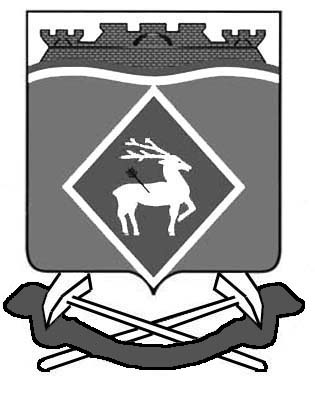 